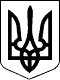                        79 СЕСІЯ ЩАСЛИВЦІВСЬКОЇ СІЛЬСЬКОЇ РАДИ7 СКЛИКАННЯРІШЕННЯ 12.11.2018р. с. Щасливцеве	                          №  1311Про скасування  рішень сільської ради,як таких, що втратили чинністьта надання дозволу на розробку проектуземлеустрою щодо відведення безоплатноу власність земельної ділянкиНа підставі заяв громадян України, наданих документів , керуючись ст. 12,19,40,118,121 Земельного кодексу України та ст. 26 Закону України «Про місцеве самоврядування в Україні» сесія сільської радиВИРІШИЛА:1.Скасувати п. 279 рішення 62 сесії 5 скликання № 862 від 16.11.2009 р., в зв’язку зі змінами в законодавстві.2.Надати дозвіл *** на розробку проекту землеустрою щодо відведення безоплатно у власність земельної ділянки для будівництва житлового будинку господарських будівель і споруд орієнтовною площею  розташованої за адресою: с. Генічеська Гірка, вул. Центральна,*** Генічеського району Херсонської області із земель житлової та громадської забудови.3.Скасувати п. 10 рішення 77 сесії 5 скликання № 988 від 09.09.2010 р., в зв’язку зі змінами в законодавстві.4.Надати дозвіл *** на розробку проекту землеустрою щодо відведення безоплатно у власність земельної ділянки для будівництва житлового будинку господарських будівель і споруд орієнтовною площею  розташованої за адресою: с. Щасливцеве, вул. Комарова*** Генічеського району Херсонської області із земель житлової та громадської забудови.5.Вищезазначеним громадянам замовити в землевпорядній організації, яка має відповідний дозвіл  на виконання цих робіт  за свій рахунок розробку проекту землеустрою щодо відведення безоплатно у власність земельної ділянки  зазначеної в п.2, 4  даного рішення. 6.Проінформувати Щасливцевську сільську раду про хід виконання цього рішення в місячний термін. 7.Контроль за виконанням рішення покласти на комісію з питань регулювання земельних відносин та охорони навколишнього середовища.Сільський голова                                                                         В.О.Плохушко